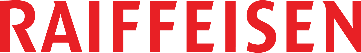 Miete Seminarraum, Farbgasse 6zwischenRaiffeisenbank Obersimmental-Saanenland, Farbgasse 6, 3770 Zweisimmen 
kurz Vermieterinund, Organisation 
, Kontaktperson
, Telefonnummer
kurz MieterDer Seminarraum und seine KostenDer Seminarraum von der Raiffeisenbank Obersimmental-Saanenland an der Farbgasse 6 in Zweisimmen ist für die Allgemeinheit buchbar. Die Nutzung ist losgelöst von den Öffnungszeiten der Bank.Die Mietkosten betragen für eine Buchung bis 2 Stunden Fr. 50.-, die Nutzung von 2 bis 5 Stunden kostet Fr. 100.-. Die Tagespauschale beläuft sich auf Fr. 200.-.Vor der Erstnutzung ist eine vorgängige Einführung durch eine/n Raiffeisen-Mitarbeiter/In nötig. Diese dauert maximal 15 Minuten.Hierbei erhält der Mieter den Badge, mit welchem er Zugang zum Seminarraum der Bank erhält. Beim Verlust vom Badge fällt eine Gebühr von Fr. 100.- an.Angaben für die ReservationArt des Anlasses	Mietdatum		Mietdauer inkl. Vorbereitungs- und Aufräumzeit		Anzahl Stühle (0-45)	Anzahl Tische (0-5)	Anzahl Stehtische (0-10)	VorbereitungDie Vermieterin stellt Tische und Stühle zur Verfügung, soweit dies vorgängig bekannt ist. Das Inventar umfasst 45 Stühle, 5 Tische (mit Kapazität für je 6 Sitzplätze) sowie 10 Stehtische. Bestuhlung und Platzierung der Tische sind Sache des Mieters.ParkplätzeGerne dürfen die Teilnehmer die Kundenparkplätze (links vom Gebäude) sowie die Parkplätze «Mitarbeiter» rechts vom Haus nach Verfügung und während dem Aufenthalt nutzen.Weitere nahegelegene Parkplätze befinden sich beim Bahnhof (blaue Zone).HausregelnDie Abfallentsorgung ist Sache des Mieters. Im Gebäude ist das Rauchen untersagt.Die Lautstärke in den Räumen und ausserhalb vom Gebäude ist so, dass die umliegenden Anwohner nicht dadurch belastet werden.Das Inventar ist mit Sorgfalt zu behandeln. Allfällige Schäden sind bei der Schlüssel- bzw. Badge Rückgabe zu melden. Die Räumlichkeiten sind so zurückzugeben, wie sie übernommen wurden.Im Mietpreis enthaltene LeistungenRaummieteWLAN-Netz  - siehe Anweisungen im Netz «Raiffeisen-Guest»Nutzung vom InventarNutzung der Sanitäranlagen (ohne auffüllen von Verbrauchsmaterial)Heizungskosten sowie die Nutzung der KlimaanlageStromZusätzliche Kosten entstehen bei allfälliger Nachreinigung oder Sachschäden.TelefonnummernWährend den Öffnungszeiten Montag bis Freitag 9 – 12 Uhr und 14 – 17 Uhr erreichen Sie uns unter der Nummer 033 729 12 22. Notfallkontakt ausserhalb der Öffnungszeiten Manuel Waldmann, Telefon 078 770 22 79Mit der Unterschrift dieser Vereinbarung, bestätigt der Mieter, dass er den Inhalt gelesen hat und damit einverstanden ist.Ort, Datum 	Ort, Datum Raiffeisenbank Obersimmental-Saanenland	_____________________________________________________________________	_______________________________Ergänzungen nach der BuchungsbestätigungÜbergabetermin	______________________Termin zur Schlüsselrückgabe	______________________Kalenderbuchung 		 durchgeführt (______________________ Datum & Kürzel)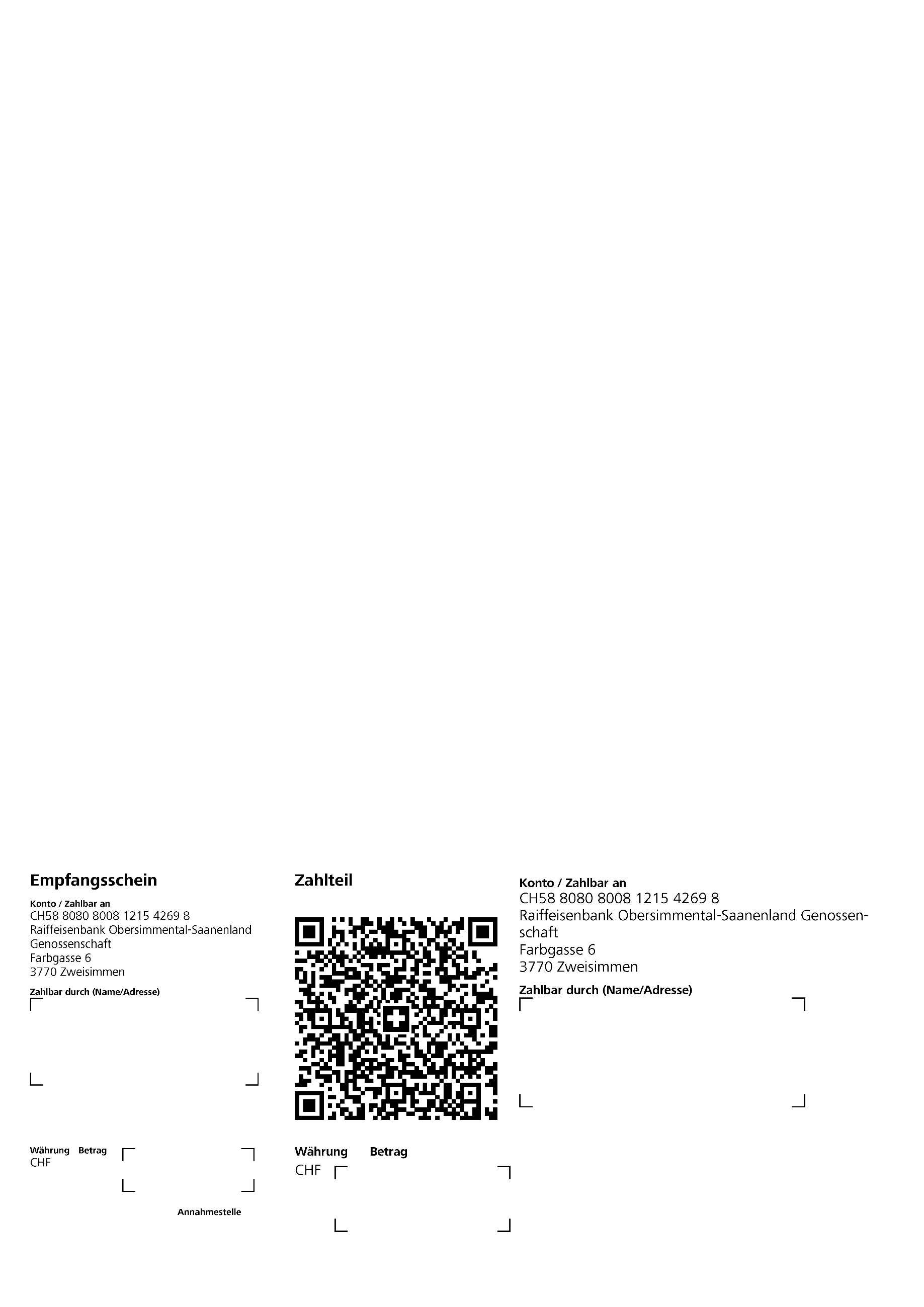 